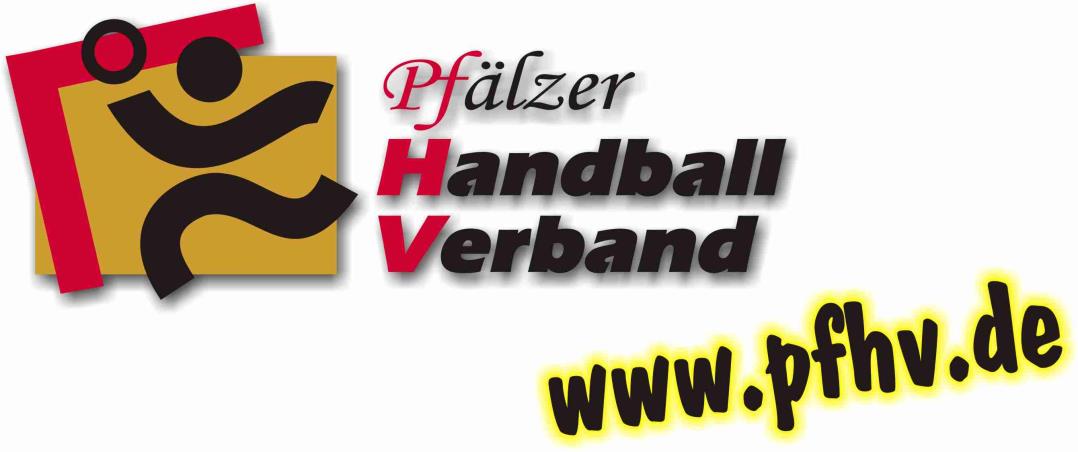 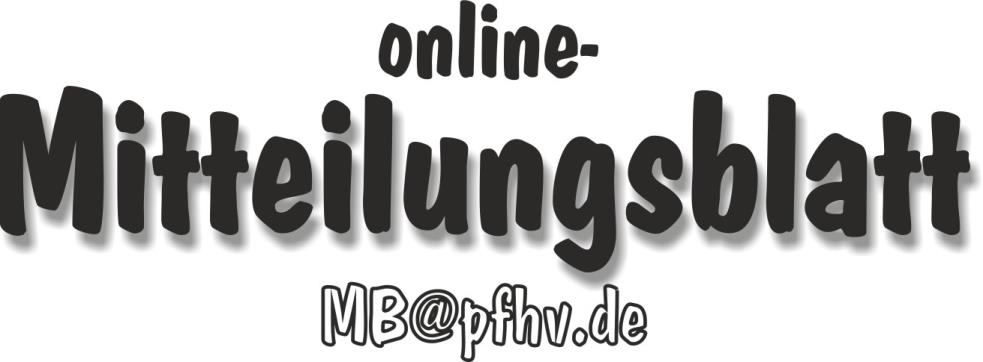 Nummer 09Stand: 26.02.2015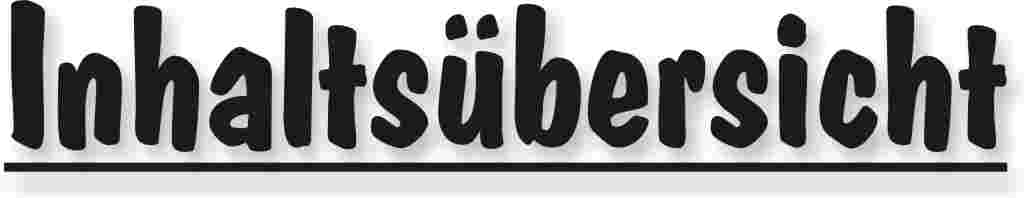 Halten Sie die Strg-Taste gedrückt und klicken in der Übersicht auf die gewünschte Seitenzahl, danach gelangen Sie direkt zur entsprechende Stelle im word-Dokument.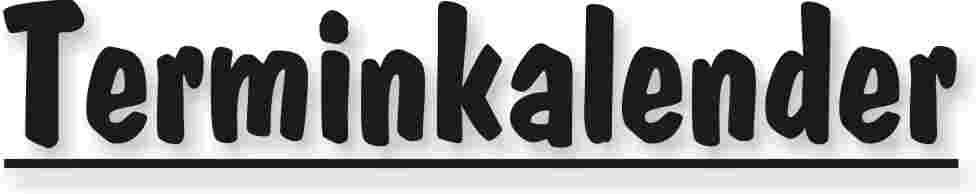 Der komplette Terminkalender kann auf der PfHV-Homepage heruntergeladen werden:http://www.pfhv.de/index.php/service/terminkalender 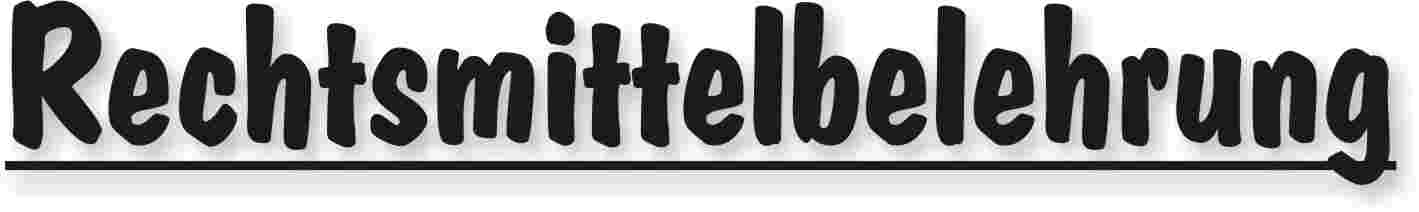 Gegen alle Sportinstanzenbescheide ist innerhalb von 14 Tagen nach Zustellung gebührenfreier doch kostenpflichtiger Einspruch zum Vorsitzenden des VSG möglich [maßgebend ist nach § 42 RO grundsätzlich das Datum des Poststempels. Der Zugang gilt am dritten Tag nach der Aufgabe als erfolgt: bei Veröffentlichung im MB gilt er mit dem dritten Tage nach der Veröffentlichung als bewirkt].Gegen Urteile des VSG ist innerhalb von 14 Tagen nach Zustellung [maßg. siehe 1.] Berufung zum VG-Vorsitzenden möglich.Gegen Urteile des Verbandsgerichtes ist innerhalb von 14 Tagen nach Zustellung [maßg.s.1.] Revision zum Vorsitzenden des DHB-Bundesgerichtes, Herrn Dr. Hans-Jörg Korte, Eickhorstweg 43, 32427 Minden möglich. Innerhalb dieser Frist sind darüber hinaus die Einzahlung der Revisionsgebühr in Höhe von EUR 500,00 und eines Auslagenvorschusses in Höhe von EUR 400,00 beim DHB nachzuweisen. Auf die weiteren Formvorschriften aus § 37 RO DHB wird ausdrücklich hingewiesen.Für alle Einsprüche, Berufungen und Revisionen gilt....Die entsprechenden Schriften sind von einem Vorstandsmitglied und dem Abteilungsleiter zu unterzeichnen. Name und Funktion des jeweiligen Unterzeichnenden müssen in Druckschrift vermerkt sein. Sie müssen einen Antrag enthalten, der eine durchführbare Entscheidung ermöglicht. Der Nachweis über die Einzahlung von Gebühr und Auslagenvorschuss ist beizufügen. Die §§ 37 ff. RO sind zu beachten.Einsprüche gegen Entscheidungen der Sportinstanzen  -  EUR 0,00 Rechtsbehelfe zum PfHV-VSG  -  EUR 26,00Berufung zum PfHV-VG  -  EUR 50,00Revision zum BG DHB:     EUR 500,00 und EUR 400,00 Auslagenvorschuss = EUR 900,00 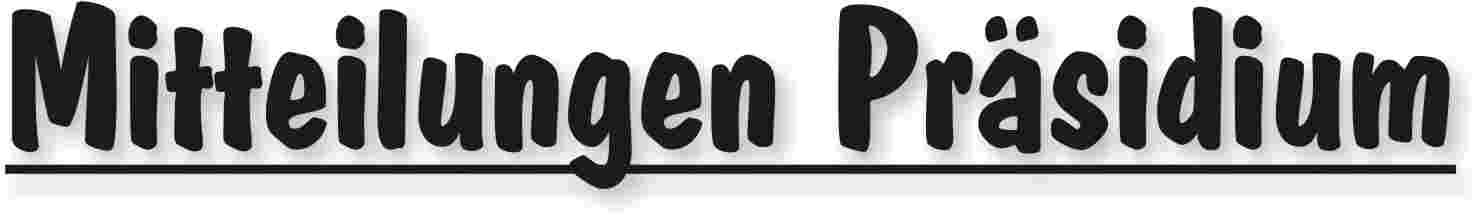 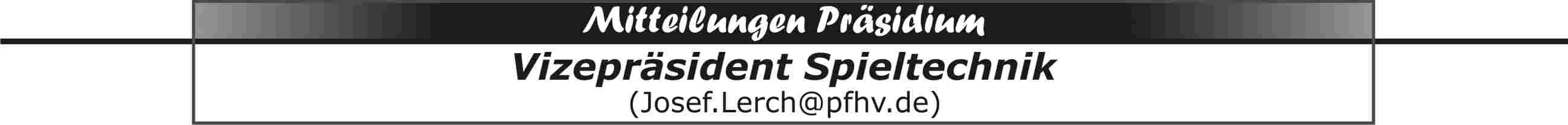 Meldungen zur m/wA-Jugendbundesliga, den Jugend-Oberligen, -Pfalzligen und –Verbandsligen; Stand: Meldeschluss 10.2.2015JBLmA: TSG Friesenheim, VTV Mundenheim, JOLmA (PfHV 4 Plätze): TV Dudenhofen, TSG Haßloch, SG Ottersheim/Bellheim/Zeiskam, JPLmA: HSG Eckbachtal, TSG Friesenheim 2, TuS Heiligenstein, TV Hochdorf, TV Kirrweiler, JSG Landau/Land, VTV Mundenheim 2, JSG Mutterstadt/Ruchheim, TV Offenbach, TV Thaleischweiler, TG Waldsee, JSG Wörth/Hagenbach, JVLmA: mABCDSG Kandel/Herxheim, TuS KL-Dansenberg, JOLmB (PfHV 3 Plätze): TV Dudenhofen, TSG Friesenheim, TV Hochdorf, TuS KL-Dansenberg, SG Ottersheim/Bellheim/Zeiskam, JSG Wörth/Hagenbach, JPLmB: TV Dudenhofen 2, HSG Eckbachtal, HSG Eppstein/Maxdorf, TSG Friesenheim 2, HR Göllheim/Eisenberg, mABCDSG Kandel/Herxheim, TV Kirrweiler, TSV Kuhardt, JSG Landau/Land, HSG Lingenfeld/Schwegenheim, VTV Mundenheim, TV Offenbach, TV Thaleischweiler, TG Waldsee, JVLmB: SC Bobenheim-Roxheim, TV Dudenhofen 3, HR Göllheim/Eisenberg 2, SKG Grethen, TV Hochdorf 2, TSG Kaiserslautern, JSG Mutterstadt/Ruchheim, TV Rheingönheim, Metropolregion-Cup mB: TV Dudenhofen, TSG Friesenheim, TuS KL-Dansenberg, JSG Landau/Land, VTV Mundenheim, SG Ottersheim/Bellheim/Zeiskam, JSG Wörth/Hagenbach, JOLmC (PfHV 3 Plätze): TV Dudenhofen, TSG Friesenheim, TV Hochdorf, TuS KL-Dansenberg, JPLmC: HSG Eckbachtal, TSG Friesenheim 2, HR Göllheim/Eisenberg, TSG Haßloch, TuS Heiligenstein, TSV Kuhardt, HSG Lingenfeld/Schwegenheim, JSG Mutterstadt/Ruchheim, TV Offenbach, SG Ottersheim/Bellheim/Zeiskam, TV Thaleischweiler, JSG Wörth/Hagenbach, JVLmC: TV Dudenhofen 2, HSG Eppstein/Maxdorf, TV Hochdorf 2, mABCDSG Kandel/Herxheim, TuS Neuhofen, TV Rheingönheim, TG Waldsee, JPLmD: TV Dudenhofen, HSG Eckbachtal, TSG Friesenheim, HR Göllheim/Eisenberg, TSG Haßloch, TV Hochdorf, TV Kirrweiler, TuS KL-Dansenberg, JSG Mutterstadt/Ruchheim, TV Offenbach, SG Ottersheim/Bellheim/Zeiskam, TG Waldsee, JVLmD: SG Asselheim/Kindenheim, TuS Neuhofen,  TV Rheingönheim, TV Thaleischweiler, JSG Wörth/Hagenbach,JBLwA: TuS Heiligenstein, TV Kirrweiler, JOLwA (PfHV 4 Plätze): TV Dudenhofen, JSG Mutterstadt/Ruchheim, JSG Wörth/Hagenbach, JPLwA: HSC Frankenthal, TSG Friesenheim, HSG Lingenfeld/Schwegenheim, SG Ottersheim/Bellheim/Zeiskam, TV Thaleischweiler, SG Wernersberg/Annweiler, JVLwA: TG Waldsee, JOLwB (PfHV 3 Plätze): TSG Friesenheim, JSG Mutterstadt/Ruchheim, SG Ottersheim/Bellheim/Zeiskam, JPLwB: SG Assenheim/Dannstadt, wABSG Bobenheim-Roxheim/Asselheim/Kindenheim, SV Bornheim, TSG Friesenheim 2, HR Göllheim/Eisenberg, TuS Heiligenstein, TSV Kandel, JSG Landau/Land, HSG Lingenfeld/Schwegenheim, TV Thaleischweiler, JSG Wörth/Hagenbach, JVLwB: TV Kirrweiler, Metropolregion-Cup wB: TSG Friesenheim, JSG Landau/Land, SG Ottersheim/Bellheim/Zeiskam, JOLwC: Diese Spielklasse entfällt, da insgesamt nur sechs Mannschaften gemeldet wurden. JPLwC: SV Bornheim, TV Dudenhofen, TSG Friesenheim, HR Göllheim/Eisenberg, TV Hochdorf, JSG Landau/Land, VTV Mundenheim, JSG Mutterstadt/Ruchheim, SG Ottersheim/Bellheim/Zeiskam, JSG Wörth/Hagenbach, JVLwC: TSV Kandel, TV Kirrweiler, TuS Neuhofen, TV Rheingönheim, TG Waldsee, JPLwD: TV Hochdorf, VTV Mundenheim, JSG Mutterstadt/Ruchheim, SG Ottersheim/Bellheim/Zeiskam, TV Rheingönheim, JSG Wörth/Hagenbach, JVLwD:Änderungen:19.2.2015: Abmeldung Metropolregion-Cup wB VTV Mundenheim 20.2.2015: Abmeldung JPLmC SG Asselheim/Kindenheim; Nachmeldung JPLwA SG Wernersberg/Annweiler (unter Vorbehalt)23.2.2015: mD JSG Wörth/Hagenbach von JPLmD in JVLmD24.2.2015: Nachmeldung Metropolregion-Cup mB JSG Wörth/Hagenbach (unter Vorbehalt)Informationen zur m/wA-JugendbundesligaqualifikationJeder Landesverband kann nur einen Teilnehmer zur Qualifikation auf RPS-Ebene melden, die am 30./31.5.2015 gespielt wird. Weitere Termine wären dann 6./7.6.2015 und 13./14.6.2015. Da bei der männlichen und weiblichen Jugend mehrere PfHV-Vereine gemeldet haben, muss auf PfHV-Ebene bis zum 17.5.2015 eine Vorqualifkation gespielt werden. Diese entfällt nur wenn sich Vereine direkt für die Bundesliga qualifizieren. Alle Vereine die zur Jugendbundesligaqualifikation gemeldet haben, wurden über die aktuellen Durchführungsbestimmungen umgehend informiert.RPS-VereinsvertreterversammlungenJugend: 21.3.2015, 10:00 UhrMänner/Frauen: 28.3.2015, 10:00 UhrBeide Versammlungen finden in der Halle des TuS KL-Dansenberg, Am Handballplatz 1, 67661 Kaiserslautern, statt.Vereine die daran teilnehmen wollen (auch solche die derzeit keine Mannschaften in den RPS-Oberligen haben) sollten sich bei geschaeftsstelle@handballoberliga-rheinlandpfalzsaar.de anmelden.|Josef Lerch|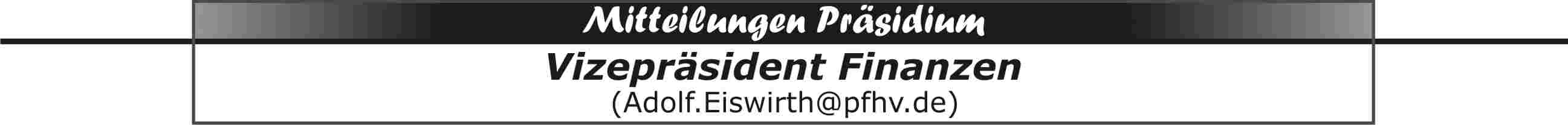 In den nächsten Tagen wird meine Fax-Nr. von 06232 – 84945auf: 06232 – 7359808umgestellt.Bis zur Umstellung wird die alte Nr. 06232 - 84945 in Betrieb bleiben.Die Telefon-Nr. 06232-84945 und die Internet-Anschrift baeiswirth@t-online.de bzw. Adolf.Eiswirth@pfhv.de  bleiben weiterhin gültig.|Adolf Eiswirth|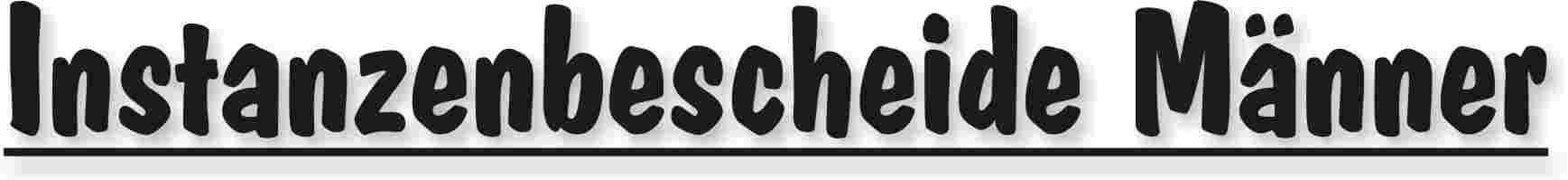 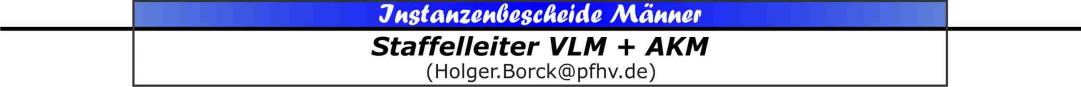 |Holger Borck|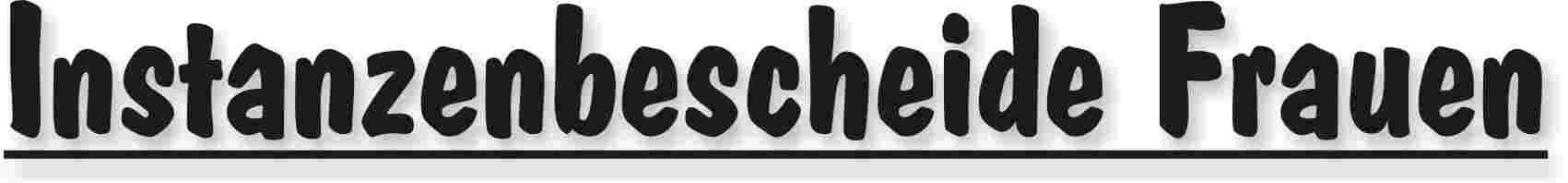 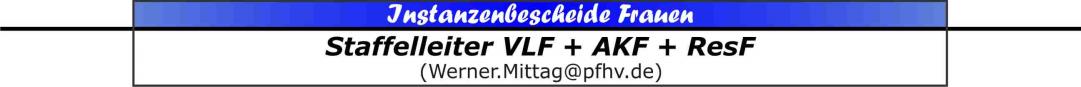 |Werner Mittag|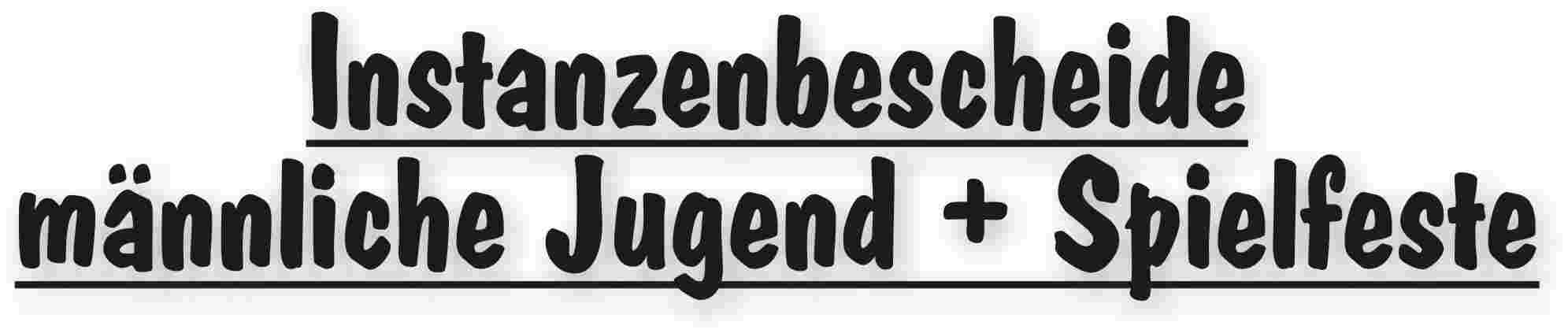 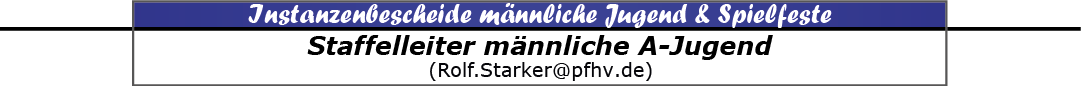 |Rolf Starker|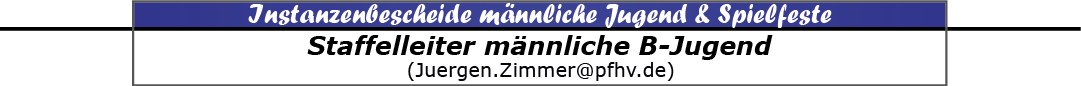 |Jürgen Zimmer|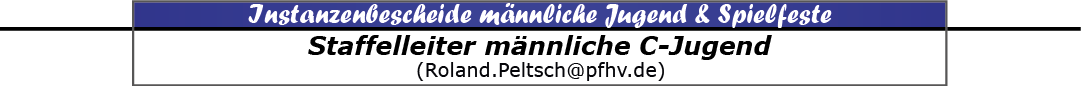 |Roland Peltsch|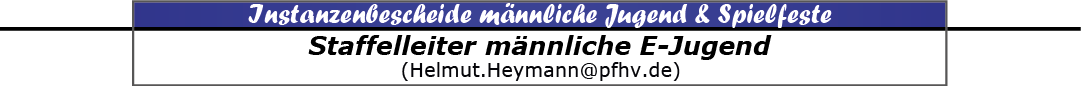 |Helmut Heymann|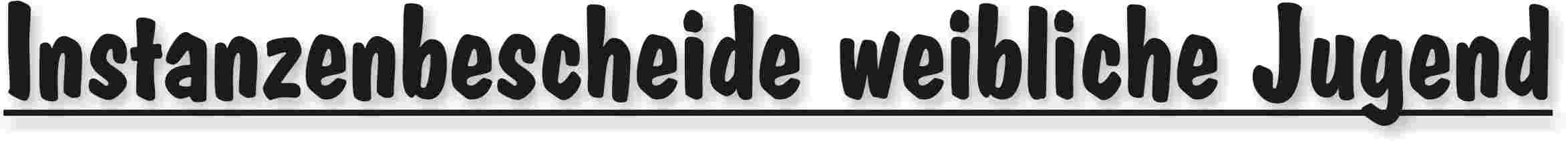 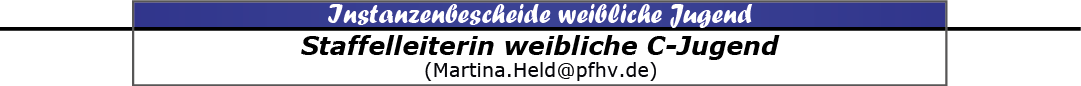 |Martina Held|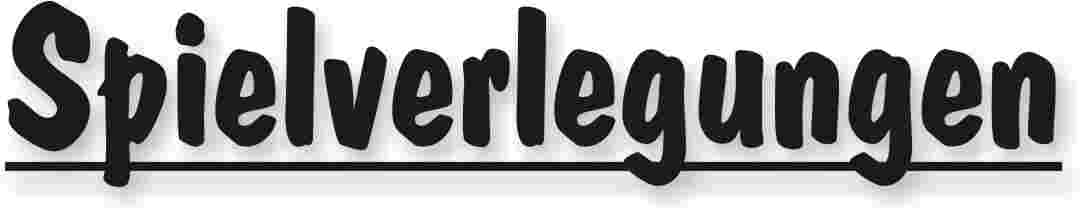 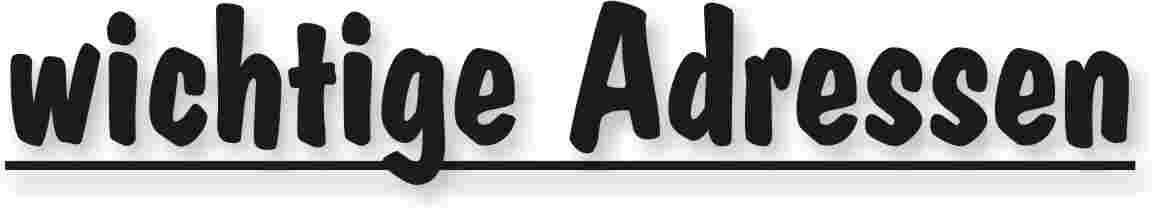 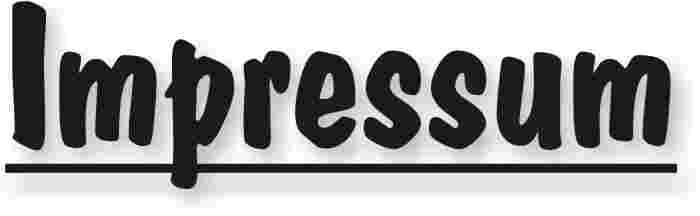 Veröffentlichung: Das Mitteilungsblatt (MB) des PfHV erscheint i.d.R. wöchentlich als online-Ausgabe. Die rechtsverbindliche Form ist das online-MB! Die gegen Aufpreis ggf. zusätzlich bestellten Print-MB sind ausschließlich ein Service. Folglich ist das Datum der online-Veröffentlichung (siehe Kopfzeile) ausschlaggebend. Das online-MB wird permanent als Download auf www.pfhv.de angeboten und satzungemäß zusätzlich versendet. Hierfür wird weiterhin der bekannte Newsletter verwendet. Achtung: Ob oder welche Adressen im Newslettersystem eingetragen werden, sprich wer das MB per Newsletter erhält, bestimmt eigenverantwortlich jeder Verein. Jeder Verein kann permanent beliebig viele E-Mail-Adressen eintragen und jederzeit wieder löschen. Den Newsletter finden Sie unter dem Direktlink: www.Newsletter.pfhv.de Verantwortung: Verantwortlich für die Zusammenstellung sind die Öffentlichkeitsbeauftragten des PfHV (Britta Flammuth & Martin Thomas), für den Inhalt der jeweilige Unterzeichner / Autor. Kosten / Abonnement / Kündigung:Mitglieder sind (§ 6 Abs. 2 der Satzung) verpflichtet, das amtliche Mitteilungsblatt (MB) digital zu beziehen, also nicht mehr auf dem Postweg. Der Jahresbezugspreis für die online-Version beträgt pro Verein pauschal 50,00 € inkl. MWSt.; es können beliebig viele Empfänger des digitalen MB ins Newslettersystem (www.Newsletter.pfhv.de) eingetragen werden. Die zusätzlich zum online-MB gegen Aufpreis bestellten Print-Exemplare können bis 15.05. zum 30.06. bzw. bis 15.11. zum 31.12. gekündigt werden. Redaktionsschluss / Meldestelle:Redaktionsschluss ist für E-Mails an die Öffentlichkeitsbeauftragten mittwochs um 17 Uhr, für Faxe/Anrufe/… an die Geschäftsstelle mittwochs um 9 Uhr. Die Öffentlichkeitsbeauftragten können nur Infos per E-Mail und in der Formatvorlage für das MB bearbeiten. Faxe/Anrufe/… bitte an die Geschäftsstelle. Bei Fragen: MBpfhv.de  oder  Geschaeftsstellepfhv.de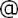 Haftungsausschluss:Bei Nichterscheinen infolge höherer Gewalt entfällt die Lieferpflicht und ein Anspruch auf Rückerstattung des Bezugspreises besteht nicht. 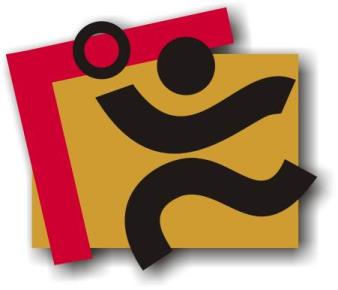 TerminkalenderSeite 3RechtsmittelbelehrungSeite 4Mitteilungen / Infos:Mitteilungen / Infos:Mitteilungen / Infos:Mitteilungen Präsidium Seite 5Mitteilungen Geschäftsstelle, Öffentlichkeitsbeauftragte-Mitteilungen Passstelle-Mitteilungen allgemein -Mitteilungen Erdinger Alkoholfrei Pfalzpokal -Mitteilungen Männer -Mitteilungen Frauen-Mitteilungen Pfalzgas-Cup-Mitteilungen männliche Jugend & Spielfeste-Mitteilungen weibliche Jugend-Mitteilungen Talentförderung Rheinland-Pfalz-Auswahl-Mitteilungen Talentförderung Pfalz-Auswahl-Mitteilungen Talentförderung Auswahlstützpunkte Pfalz-Mitteilungen Talentförderung Torwartstützpunkte Pfalz-Mitteilungen Schiedsrichter & Zeitnehmer/Sekretär-Urteile:Urteile:Urteile:VG- & VSG-Urteile-Instanzenbescheide: fehlende Spielausweise-Instanzenbescheide: Männer Seite 8Instanzenbescheide: FrauenSeite 9Instanzenbescheide: männliche Jugend & SpielfesteSeite 10Instanzenbescheide: weibliche JugendSeite 14Instanzenbescheide: Schiedsrichter-Spielverlegungen Seite 15Sonstiges-wichtige AdressenSeite 17ImpressumSeite 18TagDatumvonbisVeranstaltung (Pfälzer Handball-Verband)Mo02.03.1517:3020:30Auswahl (zentral): w2002 Training in Haßloch (LLZ Haßloch)Mo02.03.1519:00Schiedsrichterausschuss-Sitzung (LLZ Haßloch)Mi04.03.1517:3020:30Auswahl (zentral): m2000 Training in Haßloch (LLZ Haßloch)Fr06.03.1517:00Präsidiumssitzung (LLZ Haßloch)Sa07.03.159:0013:00PfHV-Stützpunkttraining m+w (Orte siehe Homepage)Sa07.03.159:00PfHV-Delegiertentag mit Staffeltag in Haßloch (Pfalzhalle)Mo09.03.1517:3020:30Auswahl (zentral): w2001 Training in Haßloch (LLZ Haßloch)Mi11.03.1517:3020:30Auswahl (zentral): m2001 Training in Haßloch (LLZ Haßloch)Do12.03.1518:0021:30PfHV-Ausbildung 2015: Jugendtrainer-Ausbildung (LLZ Haßloch)Fr13.03.1518:0021:30PfHV-Ausbildung 2015: Jugendtrainer-Ausbildung (LLZ Haßloch)Sa14.03.159:0018:00PfHV-Ausbildung 2015: Jugendtrainer-Ausbildung (LLZ Haßloch)So15.03.159:0018:00PfHV-Ausbildung 2015: Jugendtrainer-Ausbildung (LLZ Haßloch)Mo16.03.1517:3020:30Auswahl (zentral): w2002 Training in Haßloch (LLZ Haßloch)Mo16.03.1519:30SR-Stützpunkt RPS-Kader und Coaching-Gespann Kader (Festhalle Offenbach)Mi18.03.1517:3020:30Auswahl (zentral): m2000 Training in Haßloch (LLZ Haßloch)Mi18.03.1519:00Lehrabend Gespann-SR (LLZ Haßloch, Mehrzweckraum)Sa21.03.159:00PfHV-Stützpunkte: Abschlussturniere mit Sichtung (Orte siehe Homepage)Sa21.03.159:0018:00PfHV-Ausbildung 2015: Jugendtrainer-Ausbildung (LLZ Haßloch)Mo23.03.1517:3020:30Auswahl (zentral): w2001 Training in Haßloch (LLZ Haßloch)Mo23.03.1519:0020:30Schiedsrichter-Ausbildung: Einführungsabend (LLZ Haßloch)Mo23.03.1519:00Lehrarbend Einzel-SR (LLZ Haßloch, Mehrzweckraum)Mi25.03.1517:3020:30Auswahl (zentral): m2001 Training in Haßloch (LLZ Haßloch)Mi25.03.1518:00C-Trainer-Ausbildung: Infoabend (und Verhaltenskodex-Schulung)Do26.03.15Ferien Rheinland-Pfalz: Osterferien (Beginn)So29.03.15Festtag: PalmsonntagFr03.04.15Feiertag in RLP: KarfreitagSo05.04.15Festtag: OstersonntagMo06.04.15Feiertag in RLP: OstermontagMo06.04.159:0018:00PfHV-Ausbildung: C-Trainer-Ausbildung (LLZ Haßloch)Mo06.04.15Pfalzpokal: Erdinger Alkoholfrei Final Four in HaßlochDi07.04.159:0018:00PfHV-Ausbildung: C-Trainer-Ausbildung (LLZ Haßloch)Mi08.04.159:0018:00PfHV-Ausbildung: C-Trainer-Ausbildung (LLZ Haßloch)Do09.04.159:0018:00PfHV-Ausbildung: C-Trainer-Ausbildung (LLZ Haßloch)Fr10.04.159:0018:00PfHV-Ausbildung: C-Trainer-Ausbildung (LLZ Haßloch)Fr10.04.15Ferien Rheinland-Pfalz: Osterferien (Ende)Geldstrafen, Gebühren, Unkosten aus diesem MBGeldstrafen, Gebühren und Unkosten aus Bescheiden/Urteilen aus diesem MB werden im Nachhinein vierteljährlich mit Rechnung angefordert. Aufgrund dieser MB-Veröffentlichung bitte -KEINE- Zahlung leisten!Geldstrafen, Gebühren und Unkosten aus Bescheiden/Urteilen aus diesem MB werden im Nachhinein vierteljährlich mit Rechnung angefordert. Aufgrund dieser MB-Veröffentlichung bitte -KEINE- Zahlung leisten!Nr.121 – 7/15betroffenMSG Pirmasens-WaldfischbachMSG Pirmasens-WaldfischbachMSG Pirmasens-WaldfischbachSp-Nr.132097M-SpielSG Ottersheim-Bellheim-Zeiskam 2 - MSG Pirmasens-WaldfischbachSG Ottersheim-Bellheim-Zeiskam 2 - MSG Pirmasens-WaldfischbachSG Ottersheim-Bellheim-Zeiskam 2 - MSG Pirmasens-WaldfischbachSp-Datum21.02.15LigaAKM2 AKM2 AKM2 GrundSchuldhaftes NichtantretenSchuldhaftes NichtantretenSchuldhaftes NichtantretenSchuldhaftes NichtantretenSchuldhaftes Nichtantreten§§RO 25:1,1BeweisTel. Absage durch H.Weidler am 21.02.15Tel. Absage durch H.Weidler am 21.02.15Tel. Absage durch H.Weidler am 21.02.15Sperrelängstens:Geldstrafe126,00 €Bemer-kung:Wertung: 0:0 Tore, 2:0 Punkte für SG Ottersheim-Bellheim-Zeiskam 2Wertung: 0:0 Tore, 2:0 Punkte für SG Ottersheim-Bellheim-Zeiskam 2Wertung: 0:0 Tore, 2:0 Punkte für SG Ottersheim-Bellheim-Zeiskam 2Gebühr5,00 €Bemer-kung:Wertung: 0:0 Tore, 2:0 Punkte für SG Ottersheim-Bellheim-Zeiskam 2Wertung: 0:0 Tore, 2:0 Punkte für SG Ottersheim-Bellheim-Zeiskam 2Wertung: 0:0 Tore, 2:0 Punkte für SG Ottersheim-Bellheim-Zeiskam 2Summe131,00 €Bemer-kung:Wertung: 0:0 Tore, 2:0 Punkte für SG Ottersheim-Bellheim-Zeiskam 2Wertung: 0:0 Tore, 2:0 Punkte für SG Ottersheim-Bellheim-Zeiskam 2Wertung: 0:0 Tore, 2:0 Punkte für SG Ottersheim-Bellheim-Zeiskam 2HaftenderHSG Pirmasens-WaldfischbachHSG Pirmasens-WaldfischbachHSG Pirmasens-WaldfischbachHSG Pirmasens-WaldfischbachHSG Pirmasens-WaldfischbachGeldstrafen, Gebühren und Unkosten aus Bescheiden/Urteilen aus diesem MB werden im Nachhinein vierteljährlich mit Rechnung angefordert. Aufgrund dieser MB-Veröffentlichung bitte -KEINE- Zahlung leisten!Nr.251-06/15betroffenTV 03 WörthTV 03 WörthTV 03 WörthSp-Nr.M-SpielSp-DatumLigaResFResFResFGrundZurückziehen gemeldeter Mannschaft ab RundenbeginnZurückziehen gemeldeter Mannschaft ab RundenbeginnZurückziehen gemeldeter Mannschaft ab RundenbeginnZurückziehen gemeldeter Mannschaft ab RundenbeginnZurückziehen gemeldeter Mannschaft ab Rundenbeginn§§§ 25:1,14 ROBeweiseMail von Uwe Cawein vom 24.02.2015eMail von Uwe Cawein vom 24.02.2015eMail von Uwe Cawein vom 24.02.2015Sperrelängstens:Geldstrafe100 €Bemer-kung:Gebühr  5 €Bemer-kung:Summe105 €Bemer-kung:HaftenderTV 03 WörthTV 03 WörthTV 03 WörthTV 03 WörthTV 03 WörthGeldstrafen, Gebühren und Unkosten aus Bescheiden/Urteilen aus diesem MB werden im Nachhinein vierteljährlich mit Rechnung angefordert. Aufgrund dieser MB-Veröffentlichung bitte -KEINE- Zahlung leisten!Nr.310-04/2015betroffenTV DahnSp-Nr.310071M-SpielTV Dahn - TV ThaleischweilerSp-Datum20.02.2015LigaJPLmAGrundSchuldhaftes NichtantretenSchuldhaftes NichtantretenSchuldhaftes Nichtantreten§§25 Abs. 1Ziff. 1 ROBeweisSpiel am 18.02. per mail abgesagt.Geldbuße50.- €BemerkungSpielwertung: 2 : 0 Punkte, 0 : 0 Tore fürTV ThaleischweilerGebühr5.- €BemerkungSpielwertung: 2 : 0 Punkte, 0 : 0 Tore fürTV ThaleischweilerSumme55.- €BemerkungSpielwertung: 2 : 0 Punkte, 0 : 0 Tore fürTV ThaleischweilerHaftenderTV DahnTV DahnTV DahnNr.320-06/2015betroffenClemens Bloss, SC Bobenheim/RoxheimClemens Bloss, SC Bobenheim/RoxheimClemens Bloss, SC Bobenheim/RoxheimClemens Bloss, SC Bobenheim/RoxheimSp-Nr.326032M-SpielSKG Grethen – SC Bobenheim/RoxheimSKG Grethen – SC Bobenheim/RoxheimSKG Grethen – SC Bobenheim/RoxheimSp-Datum13.02.2015LigaJBZmB1-RRJBZmB1-RRJBZmB1-RRGrundGrob unsportliches VerhaltenGrob unsportliches VerhaltenGrob unsportliches VerhaltenGrob unsportliches VerhaltenGrob unsportliches Verhalten§§17:5cBeweisSchiedsrichterberichtSchiedsrichterberichtSchiedsrichterberichtSperre2 Meisterschaftsspiele2 Meisterschaftsspiele2 Meisterschaftsspielelängstens:17.03.2015Geldstrafe €Bemer-kung:Gebühr5 €Bemer-kung:Summe5 €Bemer-kung:HaftenderSC Bobenheim/RoxheimSC Bobenheim/RoxheimSC Bobenheim/RoxheimSC Bobenheim/RoxheimSC Bobenheim/RoxheimAufhebung Instanzenbescheidnachfolgender Bescheid wird in vollem Umfang aufgehobenAufhebung Instanzenbescheidnachfolgender Bescheid wird in vollem Umfang aufgehobenBescheid-Nr.:320-02/2015Aufhebungsgrund:Brief wurde am 09.02.2015 abgestempelt, traf aber erst am 24.02.2015 bei Staffelleiter ein, somit kein Verschulden des Schiedsrichtersbetroffen:SR Clemens Günther unter Vereinshaftung TSG HasslochNr.330-06/2015betroffenHSG Eppstein/MaxdorfSp-Nr.331 067M-SpielmBCD Kandel/Herxheim ? HSG Eppstein/MaxdorfSp-Datum21.02.2015LigaJVLmCGrundSchuldhaftes NichtantretenSchuldhaftes NichtantretenSchuldhaftes Nichtantreten??25:1,Ziff. 1 ROBeweisE-Mail von Herrn Schunke am 19.02.2015Geldbu?e50.- ? Bemer-kung:Spielwertung :laut ? 50 SPO: 0:0 Tore, 2:0 Punkte f?rmBCD Kandel/Herxheim.Geb?hr5.- ?Bemer-kung:Spielwertung :laut ? 50 SPO: 0:0 Tore, 2:0 Punkte f?rmBCD Kandel/Herxheim.?Summe55.- ?Bemer-kung:Spielwertung :laut ? 50 SPO: 0:0 Tore, 2:0 Punkte f?rmBCD Kandel/Herxheim.HaftenderHSG Eppstein/MaxdorfHSG Eppstein/MaxdorfHSG Eppstein/MaxdorfNr.330-07/2015betroffenHSG Lingenfeld/SchwegenheimSp-Nr.330 068M-SpielTuS Kl-Dansenberg ? HSG Lingenfeld/SchwegenheimSp-Datum22.02.2015LigaJPLmCGrundSchuldhaftes NichtantretenSchuldhaftes NichtantretenSchuldhaftes Nichtantreten??25:1,Ziff. 1 ROBeweisE-Mail von Frau Zimmermann am 22.02.2015Geldbu?e50.- ? Bemer-kung:Spielwertung :laut ? 50 SPO: 0:0 Tore, 2:0 Punkte f?rTuS KL-Dansenberg.Geb?hr5.- ?Bemer-kung:Spielwertung :laut ? 50 SPO: 0:0 Tore, 2:0 Punkte f?rTuS KL-Dansenberg.?Summe55.- ?Bemer-kung:Spielwertung :laut ? 50 SPO: 0:0 Tore, 2:0 Punkte f?rTuS KL-Dansenberg.HaftenderHSG Lingenfeld/SchwegenheimHSG Lingenfeld/SchwegenheimHSG Lingenfeld/SchwegenheimNr.350-05/2015betroffenTV HerxheimTV HerxheimTV HerxheimSp-Nr.367010M-SpielTSV Kandel – TV Herxheim 1TSV Kandel – TV Herxheim 1TSV Kandel – TV Herxheim 1Sp-Datum22.02.2015LigaJBZmE6-RRJBZmE6-RRJBZmE6-RRGrundEinsatz eines nicht spielberechtigten Spielers. Verstoß gegen Nr. 12 DfB . Der Spieler Paul Kern, geb. 01.03.2007 wurde zum 4. Mal als Schnupperspieler eingesetzt.Einsatz eines nicht spielberechtigten Spielers. Verstoß gegen Nr. 12 DfB . Der Spieler Paul Kern, geb. 01.03.2007 wurde zum 4. Mal als Schnupperspieler eingesetzt.Einsatz eines nicht spielberechtigten Spielers. Verstoß gegen Nr. 12 DfB . Der Spieler Paul Kern, geb. 01.03.2007 wurde zum 4. Mal als Schnupperspieler eingesetzt.Einsatz eines nicht spielberechtigten Spielers. Verstoß gegen Nr. 12 DfB . Der Spieler Paul Kern, geb. 01.03.2007 wurde zum 4. Mal als Schnupperspieler eingesetzt.Einsatz eines nicht spielberechtigten Spielers. Verstoß gegen Nr. 12 DfB . Der Spieler Paul Kern, geb. 01.03.2007 wurde zum 4. Mal als Schnupperspieler eingesetzt.§§19 Abs. 1 h und 19 Abs. 2 ROBeweisSpielberichtsbogen Spiel-Nr. 355028 v. 14.12.2014, Spiel-Nr. 367002 v. 18..01.2015, Spiel-Nr. 367008 v. 08.02.2015 und Spiel-Nr. 367010 v. 22.02.2015.Spielberichtsbogen Spiel-Nr. 355028 v. 14.12.2014, Spiel-Nr. 367002 v. 18..01.2015, Spiel-Nr. 367008 v. 08.02.2015 und Spiel-Nr. 367010 v. 22.02.2015.Spielberichtsbogen Spiel-Nr. 355028 v. 14.12.2014, Spiel-Nr. 367002 v. 18..01.2015, Spiel-Nr. 367008 v. 08.02.2015 und Spiel-Nr. 367010 v. 22.02.2015.Sperrelängstens:Geldstrafe    25 €Bemer-kung:Das Spiel wird gemäß § 50 Abs. 1 h SPO mit      2 : 0 Punkten und 0 : 0 Toren für TSV Kandel als gewonnen gewertet.Das Spiel wird gemäß § 50 Abs. 1 h SPO mit      2 : 0 Punkten und 0 : 0 Toren für TSV Kandel als gewonnen gewertet.Das Spiel wird gemäß § 50 Abs. 1 h SPO mit      2 : 0 Punkten und 0 : 0 Toren für TSV Kandel als gewonnen gewertet.Gebühr      5 €Bemer-kung:Das Spiel wird gemäß § 50 Abs. 1 h SPO mit      2 : 0 Punkten und 0 : 0 Toren für TSV Kandel als gewonnen gewertet.Das Spiel wird gemäß § 50 Abs. 1 h SPO mit      2 : 0 Punkten und 0 : 0 Toren für TSV Kandel als gewonnen gewertet.Das Spiel wird gemäß § 50 Abs. 1 h SPO mit      2 : 0 Punkten und 0 : 0 Toren für TSV Kandel als gewonnen gewertet.Summe  30 €Bemer-kung:Das Spiel wird gemäß § 50 Abs. 1 h SPO mit      2 : 0 Punkten und 0 : 0 Toren für TSV Kandel als gewonnen gewertet.Das Spiel wird gemäß § 50 Abs. 1 h SPO mit      2 : 0 Punkten und 0 : 0 Toren für TSV Kandel als gewonnen gewertet.Das Spiel wird gemäß § 50 Abs. 1 h SPO mit      2 : 0 Punkten und 0 : 0 Toren für TSV Kandel als gewonnen gewertet.HaftenderTV HerxheimTV HerxheimTV HerxheimTV HerxheimTV HerxheimNr.350-06/2015betroffenVTV MundenheimVTV MundenheimVTV MundenheimSp-Nr.364011M-SpielVTV Mundenheim – JSG Schifferstadt/Assenheim/Dannstadt 1 VTV Mundenheim – JSG Schifferstadt/Assenheim/Dannstadt 1 VTV Mundenheim – JSG Schifferstadt/Assenheim/Dannstadt 1 Sp-Datum22.02.2015LigaJBZmE3-RRJBZmE3-RRJBZmE3-RRGrundMangelhaftes Ausfüllen des SpielberichtesMangelhaftes Ausfüllen des SpielberichtesMangelhaftes Ausfüllen des SpielberichtesMangelhaftes Ausfüllen des SpielberichtesMangelhaftes Ausfüllen des Spielberichtes§§25 Abs 1, Nr. 17 ROBeweisSpielberichtsbogenSpielberichtsbogenSpielberichtsbogenSperrelängstens:Geldstrafe     3 €Bemer-kung:Fehlender Eintrag SiegerFehlender Eintrag SiegerFehlender Eintrag SiegerGebühr     5 €Bemer-kung:Fehlender Eintrag SiegerFehlender Eintrag SiegerFehlender Eintrag SiegerSumme    8 €Bemer-kung:Fehlender Eintrag SiegerFehlender Eintrag SiegerFehlender Eintrag SiegerHaftenderVTV MundenheimVTV MundenheimVTV MundenheimVTV MundenheimVTV MundenheimGeldstrafen, Gebühren und Unkosten aus Bescheiden/Urteilen aus diesem MB werden im Nachhinein vierteljährlich mit Rechnung angefordert. Aufgrund dieser MB-Veröffentlichung bitte -KEINE- Zahlung leisten!Nr.430-2014-06betroffenHSG Lingenf/SchwegenhHSG Lingenf/SchwegenhHSG Lingenf/SchwegenhSp-Nr.432 053M-SpielTUS Heiligenstein gg HSG Lingenf/SchwegenhTUS Heiligenstein gg HSG Lingenf/SchwegenhTUS Heiligenstein gg HSG Lingenf/SchwegenhSp-Datum22.02.15LigaJKKwC2JKKwC2JKKwC2GrundSchuldhaftes NichtantretenSchuldhaftes NichtantretenSchuldhaftes NichtantretenSchuldhaftes NichtantretenSchuldhaftes Nichtantreten§§RO §25.1.1BeweisMail von Paula ZimmermannMail von Paula ZimmermannMail von Paula ZimmermannSperrelängstens:Geldstrafe30.- €Bemerkung:Spielwertung gem. § 50 Abs. 1a SPO: 2:0 Punkte, 0:0 Tore für TUS HeiligensteinSpielwertung gem. § 50 Abs. 1a SPO: 2:0 Punkte, 0:0 Tore für TUS HeiligensteinSpielwertung gem. § 50 Abs. 1a SPO: 2:0 Punkte, 0:0 Tore für TUS HeiligensteinGebühr5.- €Bemerkung:Spielwertung gem. § 50 Abs. 1a SPO: 2:0 Punkte, 0:0 Tore für TUS HeiligensteinSpielwertung gem. § 50 Abs. 1a SPO: 2:0 Punkte, 0:0 Tore für TUS HeiligensteinSpielwertung gem. § 50 Abs. 1a SPO: 2:0 Punkte, 0:0 Tore für TUS HeiligensteinSumme35.- €Bemerkung:Spielwertung gem. § 50 Abs. 1a SPO: 2:0 Punkte, 0:0 Tore für TUS HeiligensteinSpielwertung gem. § 50 Abs. 1a SPO: 2:0 Punkte, 0:0 Tore für TUS HeiligensteinSpielwertung gem. § 50 Abs. 1a SPO: 2:0 Punkte, 0:0 Tore für TUS HeiligensteinHaftenderHSG Lingenf/SchwegenhHSG Lingenf/SchwegenhHSG Lingenf/SchwegenhHSG Lingenf/SchwegenhHSG Lingenf/SchwegenhAlters-klasseStaffelSpiel-Nr.neu
Datumneu
Uhrzeitneu
HalleHeimGastGebühr für VereinGebühr
(A,B,...)FResF251 02212.04.1517:00099TV KirrweilerTG WaldseeTV KirrweilerCFAKF1231 06124.03.1519:30131SV 05 MeckenheimTV Ruchheim 2SV 05 MeckenheimAMBKM114108025.03.1520:00031SG Assenheim/DannstadtMSG Oggersheium/LuMSG Oggersheim/LuAMBKM114108018.03.1520:00031SG Assenheim/DannstadtMSG Oggersheium/LuSG Assenheim/DannstadtAMVLM12009728.03.1517:00117VTV Mundenheim 2TV KirrweilerTV KirrweilerAMAKM213213021.03.1520:00015SG Ottersheim-Bellheim-Zeiskam 2TV DudenhofenSG Ottersheim-Bellheim-Zeiskam 2AmAJKKmA31109124.03.1519:30140TuS NeuhofenTSG KaiserslauternTSG KaiserslauternBmAJPLmA31008103.03.1519:30075TuS HeiligensteinJSG Wörth/Hagenbach TuS HeiligensteinBmBJVLmB-RR32501920.04.1518:00178HSV Lingenfeld/Schwegenh.VTV Mundenheim 2HSV Lingenfeld/Schwegenh.AmBJPLmB32005525.02.1518:55200JSG Wörth/HagenbachTV DudenhofenTV DudenhofenBmBJBZmB2-RR32208426.03.1519:00033TV Dudenhofen 2mBC Thaleischweiler/Waldf.mBC Thaleischweiler/Waldf.AmBJBZmB1-RR32602605.03.1518:45134JSG Mutterstadt/RuchheimTG OggersheimJSG Mutterstadt/RuchheimBmBJPLmB32004313.04.1519:00033TV Dudenhofen SG Ottersh./Bellh./Zeiskam0mBJPLmB32005902.03.1519:00033TV Dudenhofen JSG Schifferst./Ass/DannstadtTV DudenhofenBmBJPLmB32006807.03.1514:00055HSG EckbachtalTV KirrweilerTV KirrweilerBAlters-klasseStaffelSpiel-Nr.neu
Datumneu
Uhrzeitneu
HalleHeimGastGebühr für VereinGebühr
(A,B,...)mCJPLmC330 06423.04.1518:30199JSG Wörth/HagenbachTV DudenhofenTV DudenhofenBmDJBZmD2-RR37301113.03.1518:00116VTV MundenheimSC Bobenheim-RoxheimVTV MundenheimCmDJBZmD3-RR34700920.03.1518:00099TV KirrweilerTSV SpeyerTSV SpeyerCmDJPLmD34008018.04.1513:00079TV HochdorfTSG FriesenheimTV HochdorfAmDJVLmD1-RR37001225.03.1518:00062HR Göllheim/EisenbergTV RheingönheimHR Göllheim/EisenbergCmEJBZmE3-RR36400901.03.1516:30176JSG Schifferstadt/Assenheim/Dannstadt 1TuS Neuhofen 1TuS NeuhofenDmEJBZmE3-RR36400805.03.1517:30116VSK NiederfeldJSG Mutterstadt/Ruchheim 2VSK NiederfeldDmEJPLmE1-RR36001624.04.1517:45065SG Asselheim/Kindenheim 1TV HochdorfSG Asselheim/KindenheimCwAJBZwA41103322.04.1520:00107JSG Landau/LandTuS NeuhofenTuS NeuhofenBwAJBZwA41105314.03.1518:00140TuS NeuhofenHSC FrankenthalHSC FrankenthalAwBJPLwB-RR42001827.03.1518:152185TV ThaleischweilerJSG Schifferst/Ass/DannstJSG Schifferst/Ass/DannstBwBJPLwB-RR42001914.04.1519:00120JSG Mutterst/Ruchh 1JSG Enkenb/FCK/WfbJSG Enkenb/FCK/WfbAwBJBZwB1-RR42303025.04.1516:00120JSG Mutterst/Ruchh 2wAB Bob-Rox/Ass/KindwAB Bob-Rox/Ass/KindAwCJKKwC-143104307.03.1514:45140TUS NeuhofenHR Göllheim/EisenbergHR Göllheim/EisenbergAwCJKKwC-143104408.03.1516:30017SC Bobenheim-RoxheimwJ Enkenb/Waldf/1.FCKwJ Enkenb/Waldf/1.FCKAwDJBZwD1-RR44301518.03.1518:00062HR Göllheim/EisenbergTV RheingönheimHR Göllheim/EisenbergCwDJKKwD2-RR44201424.02.1517:30107JSG Landau LandTV KirrweilerJSG Landau LandCwEJPLwE-RR45001125.04.1513:30140TuS NeuhofenJSG Wörth/HagenbachTuS NeuhofenDFriedhelm Jakob(Präsident)Achim Hammer(Vizepräsident Organisation & Entwicklung)Siegmundweg 5, 67069 LudwigshafenE-Mail: Friedhelm.Jakobpfhv.deTel.: 0621 - 68585354Mobil: 0171 - 9523880Fax: 0621 - 68554107Ostpreußenstraße 16, 67165 WaldseeE-Mail: Achim.Hammerpfhv.deTel.:  06236 - 1833Josef Lerch(Vizepräsident Spieltechnik)Manfred Köllermeyer(Vizepräsident Recht)Theodor-Heuss-Str. 17,  76877 Offenbach E-Mail: Josef.Lerchpfhv.deTel.:  06348 - 7100Mobil: 0170 - 7526586Fax:  06348 - 7846Mozartstr. 15, 66976 RodalbenE-Mail: Manfred.Koellermeyer@pfhv.deTel.: 06331-10286Mobil: 0172-2486428Fax: 06331-75544Christl Laubersheimer(Vizepräsidentin Jugend)Adolf Eiswirth(Vizepräsident Finanzen)Im Kirchfeld 11, 67435 NeustadtE-Mail: Christl.Laubersheimerpfhv.deTel:  06327 - 9769877Fax: 06327 - 9769878Schraudolphstr. 13, 67354 Römerberg E-Mail: Adolf.Eiswirthpfhv.deTel.:  06232 - 84945Fax:  06232 - 7359808Rainer Krebs(Vizepräsident Lehrwesen)Marcus Altmann(Schiedsrichterwart)Dr.-Rieth-Str. 9, 67354 RömerbergE-Mail: Rainer.Krebspfhv.deTel.:  06232 - 74418Lungestr. 4,  67063 Ludwigshafen E-Mail: Marcus.Altmannpfhv.deMobil: 0173 - 2735857Norbert Diemer(Männerwart)Manfred Nöther(Frauenwart)Hinterstr. 92, 67245 LambsheimE-Mail: Norbert.Diemerpfhv.deTel:  06233 - 53131 Mobil: 0177 - 2360619Fax: 06233- 3534183 Im Vogelsang 75, 76829 LandauE-Mail: Manfred.Noetherpfhv.deTel.:  06341 - 83690Rolf Starker(Verbandsjugendwart männlich)Martina Benz(Verbandsjugendwartin weiblich)Kettelerstr. 7, 67165 WaldseeE-Mail: Rolf.Starkerpfhv.deTel:  06236 - 415318Fax: 06236 - 415319Birnbaumweg 1, 76756 BellheimE-Mail: Martina.Benzpfhv.deMobil: 0177-3312712Sandra Hagedorn(Geschäftsstelle)Ewald Brenner(Passstelle)Pfälzer Handball-VerbandAm Pfalzplatz 11, 67454 HaßlochE-Mail: Geschaeftsstellepfhv.deTel.: 06324 - 981068Fax: 06324 - 82291Weinbietstr. 9, 67259 HeuchelheimE-Mail: Ewald.Brennerpfhv.deTel.: 06238 - 929219Mobil: 0171 - 4753334Fax: 06238 - 4529